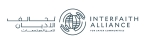 Nov. 17, 2018 13:45 UTCIl 19 novembre Abu Dhabi terrà il Forum Alleanza interconfessionale per comunità più sicure: la dignità dei bambini nel mondo digitale- Organizzato sotto il patrocinio di Sua Altezza lo Sceicco Mohammed bin Zayed Al NahyanABU DHABI, Emirati Arabi Uniti--(BUSINESS WIRE)-- Il 19 e il 20 novembre gli Emirati Arabi Uniti terranno la prima edizione del Forum Alleanza interconfessionale per comunità più sicure (Interfaith Alliance For Safer Communities Forum), tenuto sotto il patrocinio di Sua Altezza lo Sceicco Mohammed bin Zayed Al Nahyan, Principe ereditario di Abu Dhabi e Vice Comandante Supremo delle Forze Armate degli Emirati Arabi Uniti, in riconoscimento del ruolo fondamentale svolto dal Paese nella promozione della tolleranza e del dialogo interconfessionale.Il testo originale del presente annuncio, redatto nella lingua di partenza, è la versione ufficiale che fa fede. Le traduzioni sono offerte unicamente per comodità del lettore e devono rinviare al testo in lingua originale, che è l'unico giuridicamente valido.ContactsSegreteria generale del Ministero dell'interno degli Emirati Arabi Uniti
Dipartimento Mezzi di comunicazione per la sicurezzaRaed Al Ajlouni, +971504702790
oppure Amanda Ayass, +971567225338
press@securitymedia.aeSeguiteci su: Twitter | Facebook | YouTube | Instagram | Google +Source: UAE Ministry of InteriorSmart Multimedia Gallery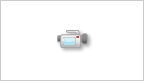  Video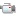 Abu Dhabi to Host Interfaith Alliance For Safer Communities: Child Dignity in the Digital World Forum on 19 November (Press Video: AETOSWire) VideoAbu Dhabi to Host Interfaith Alliance For Safer Communities (Video: AETOSWire)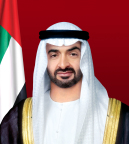  Photo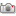 His Highness Sheikh Mohammed bin Zayed Al Nahyan, Crown Prince of Abu Dhabi and Deputy Supreme Commander of the UAE Armed Forces (Photo: AETOSWire) Logo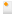 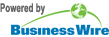 View this news release and multimedia online at:
http://www.businesswire.com/news/home/20181117005011/it